Karjeras izvēles dienas/ēnu dienas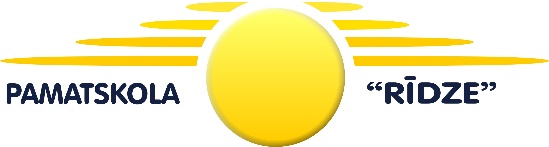 INTERVIJAS UN IZVĒRTĒJUMA LAPA2019./2020.m.g.Datums______________Skolēna vārds, uzvārds_______________________________________________________________________Apmeklēju /iestādes, uzņēmuma nosaukums/______________________________________________________________________________________________________________________________________________Pavadītais laiks no plkst.________________ līdz pl.____________________Novēroju profesiju, amatu ____________________________________________________________________Iepazīšanās jautājumi:Cik liels ir Jūsu uzņēmums vai organizācija? Cik darbinieku te strādā?________________________________________________________________________________________________________________________________________________________________________________________________________________________________________________________________Kāds ir Jūsu amats un galvenie darba pienākumi?________________________________________________________________________________________________________________________________________________________________________________________________________________________________________________________________________________________________________________________________________________________________________________________________________________________________________________________________________________________________________________________________________________________________________________________________________________________________________________________________________________________________________________________________________________________________________________________________________________________________________________________________________________________________________________________________________________________________________________________________________________________________________________________________________________________________________________________Kāda ir Jūsu darbadiena?________________________________________________________________________________________________________________________________________________________________________________________________________________________________________________________________________________________________________________________________________________________________________________________________________________________________________________________________________________________________________________________________________________________________________________________________________________________________________________________________________Kas Jums visvairāk patīk darbā, ko Jūs darāt?________________________________________________________________________________________________________________________________________________________________________________________________________________________________________________________________________________________________________________________________________________________________________________________________________________________________________________________________________________________________________________________________________________________________________________________________________________________________________________________________________Kāpēc Jūs izvēlējāties šāda veida darbu?________________________________________________________________________________________________________________________________________________________________________________________________________________________________________________________________________________________________________________________________________________________________________________________________________________________________________________Kāda izglītība ir vajadzīga, lai darītu šo darbu?________________________________________________________________________________________________________________________________________________________________________________________________________________________Vai Jūsu amatam bez izglītības ir nepieciešama arī kāda īpaša apmācība darbavietā? Ja jā, tad kāda? ________________________________________________________________________________________________________________________________________________________________________________________________________________________________________________________________________________________________________________________________________________________________________________________________________________________________________________Jautājumi par darba iemaņām:Kādi ir Jūsu ikdienas izaicinājumi? Ko Jums jāprot darīt, lai tos risinātu?________________________________________________________________________________________________________________________________________________________________________________________________________________________________________________________________________________________________________________________________________________________________________________________________________________________________________________Kas no tā, ko mācījāties skolā, Jums darbā noder visvairāk? Kas būtu bijis jāmācās vairāk?________________________________________________________________________________________________________________________________________________________________________________________________________________________________________________________________________________________________________________________________________________________________________________________________________________________________________________Vai Jūsu darbs ir radošs? Kas jādara, lai neieslīgtu rutīnā, lai domātu citādi, lai ieviestu kaut ko jaunu?________________________________________________________________________________________________________________________________________________________________________________________________________________________SKOLĒNA IZVĒRTĒJUMSKuri darba pienākumi Tev šķita visinteresantākie? ________________________________________________________________________________________________________________________________________________________________________________________________________________________________________________________________________________________________________________________________________________________________________________________________________________________________________________Kuri darba pienākumi Tev šķita garlaicīgi? ________________________________________________________________________________________________________________________________________________________________________________________________________________________________________________________________________________________________________________________________________________________________________________________________________________________________________________Kuras no zināšanām un prasmēm, ko patlaban apgūsti skolā, Tev, visticamāk, būs nepieciešamas darbā? Ko, Tavuprāt, māca par maz?________________________________________________________________________________________________________________________________________________________________________________________________________________________________________________________________________________________________________________________________________________________________________________________________________________________________________________Vai Ēnu dienā redzētais kaut kādā mērā ir ietekmējis Tavus nākotnes plānus un priekšstatu par darbu? Kā?________________________________________________________________________________________________________________________________________________________________________________________________________________________Vai Tu pieļauj iespēju izvēlēties šādu profesiju? Kāpēc „jā” vai kāpēc „nē”? ________________________________________________________________________________________________________________________________________________________________________________________________________________________Kādu atziņu esi guvis no dalības Ēnu dienā 2020? ________________________________________________________________________________________________________________________________________________________________________________________________________________________